ПСИХОЛОГИЧЕСКИЕ ОСОБЕННОСТИ ДЕТЕЙ 2 – 3 ЛЕТРебёнок 2-3 лет очень эмоционален, однако его эмоции непостоянны, малыша легко отвлечь и переключить с одного эмоционального состояния на другое. Этому способствуют ритмичное покачивание, подбрасывание, поглаживание и т.п.  Маленький ребёнок обучается только тому, что его заинтересовало, и принимает что-то только от того человека, которому он доверяет. В этом отношении очень важно, как проходит адаптация ребёнка к детскому саду и испытывает ли он в группе эмоциональный комфорт. У детей 2-3 лет недостаточно сформированы механизмы саморегуляции организма. Ощущение физического дискомфорта приводит к резкому снижению эффективности обучения. Дискомфорт может быть вызван тем, что ребёнок не выспался, ему холодно или жарко, он хочет пить или есть, у него что-то болит и т.д. Педагог должен быть уверен, что малыша ничего не беспокоит.          Общение у детей носит ситуативно-личностный характер. Это означает, что каждому ребёнку необходимо индивидуальное внимание воспитателя, индивидуальный контакт с ним. Поэтому занятия кратковременны, построены так, чтобы воспитатель мог говорить понемногу, но с каждым ребёнком в отдельности.Обучение в этом возрасте происходит и на собственном практическом опыте, и на основе подражания приятному взрослому. При этом ребёнок подражает всему, что делает взрослый, - и хорошему и плохому; и правильному и не правильному.Сверстник ещё не представляет для малыша особого интереса и рассматривается им как ещё один предмет. Дети играют «рядом, но не вместе». Друг для друга они нередко становятся источниками отрицательных эмоций.      Им присуще наглядно действенное мышление; их интеллектуальное развитие зависит от того, насколько богата окружающая среда, т.е. позволяет ль она разнообразно и содержательно исследовать окружающий мир, манипулируя различными предметами.Речь находится на стадии формирования; Внимание, мышление, память - непроизвольны.Социально-эмоциональное развитие: Играет самостоятельно, проявляет фантазию. Любит нравиться другим; подражает сверстникам. Играет в простые групповые игры.Общая моторика, моторика рук: Учится бегать, ходить на носках, сохранять равновесие на одной ноге. Сидит на корточках, спрыгивает с нижней ступеньки. Открывает ящик и опрокидывает его содержимое. Играет с песком и глиной. Открывает крышки, использует ножницы. Красит пальцем. Нанизывает бусы.                             Зрительно-моторная координация: Может крутить пальцем диск телефона, рисует черточки, воспроизводит простые формы. Режет ножницами. Рисует по образцу крест.Восприятие, предметно-игровая деятельность: Рассматривает картинки. Разбирает и складывает пирамиду без учета величины колец. Выделяет парную картинку по образцу.Психическое развитие: Слушает простые рассказы. Понимает значение некоторых абстрактных слов (большой-маленький, мокрый-сухой и др.). Задает вопросы "Что это?". Начинает понимать точку зрения другого лица. Отвечает "нет" на абсурдные вопросы. Развивается начальное представление о количестве (больше-меньше, полный-пустой).Понимание речи: Происходит быстрое увеличение словарного запаса. Понимает сложноподчиненные предложения типа: "Когда мы придем домой, я буду...". Понимает вопросы типа: "Что у тебя в руках?". Слушает объяснения "как" и "почему". Выполняет двухступенчатую инструкцию типа: "Сначала вымоем руки, затем будем обедать".  На третьем году жизни дети становятся самостоятельнее. Продолжает развиваться предметная деятельность, ситуативно-деловое общение ребенка и взрослого; совершенствуются восприятие, речь, начальные формы произвольного поведения, игры, наглядно-действенное мышление.Развитие предметной деятельности связано с усвоением культурных способов действия с различными предметами. Развиваются действия соотносящие и орудийные. Умение выполнять орудийные действия развивает произвольность, преобразуя натуральные формы активности в культурные на основе предлагаемой взрослыми модели, которая выступает в качестве не только объекта подражания, но и образца, регулирующего собственную активность ребенка.Интенсивно развивается активная речь детей. К 3 годам они осваивают основные грамматические структуры, пытаются строить простые предложения, в разговоре со взрослым используют практически все части речи. Активный словарь достигает примерно 1000-1500 слов. К концу третьего года жизни речь становится средством общения ребенка со сверстниками.В этом возрасте у детей формируются новые виды деятельности: игра, рисование, конструирование.         Игра носит процессуальный характер, главное в ней — действия. Они совершаются с игровыми предметами, приближенными к реальности. В середине третьего года жизни появляются действия с предметами-заместителями.    Появление собственно изобразительной деятельности обусловлено тем, что ребенок уже способен сформулировать намерение изобразить какой-либо предмет. Типичным является изображение человека в виде «головонога» — окружности и отходящих от нее линий.      К третьему году жизни совершенствуются зрительные и слуховые ориентировки, что позволяет детям безошибочно выполнять ряд заданий: осуществлять выбор из двух-трех предметов по форме, величине и цвету; различать мелодии; петь.    Совершенствуется слуховое восприятие, прежде всего фонематический слух. К 3 годам дети воспринимают все звуки родного языка, но произносят их с большими искажениями.    Основной формой мышления становится наглядно-действенная: возникающие в жизни ребенка проблемные ситуации разрешаются путем реального действия с предметами.    Для детей этого возраста характерна неосознанность мотивов, импульсивность и зависимость чувств и желаний от ситуации.  Дети легко заражаются эмоциональным состоянием сверстников. Однако в этот период начинает складываться и произвольность поведения. Она обусловлена развитием орудийных действий и речи. У детей появляются чувства гордости и стыда, начинают формироваться элементы самосознания, связанные с идентификацией с именем и полом. Завершается ранний возраст кризисом 3 лет. Ребенок осознает себя как отдельного человека, отличного от взрослого. У него формируется образ Я. Кризис часто сопровождается рядом отрицательных проявлений: негативизмом, упрямством, нарушением общения со взрослым и др. Кризис может продолжаться от нескольких месяцев до двух лет.СТРЕМИМСЯ К САМОСТОЯТЕЛЬНОСТИКРИЗИС 3 ЛЕТКризис 3 лет – граница между ранним и дошкольным возрастом – один из наиболее трудных моментов в жизни ребенка. Ребенок, отделяясь от взрослых, пытается установить с ними новые, более глубокие отношения. Новая позиция «Я – САМ», возрастание его самостоятельности и активности, требуют от близких взрослых своевременной перестройки. Если же новые отношения с ребенком не складываются, его инициатива не поощряется, самостоятельность постоянно ограничивается, у ребенка возникают собственно КРИЗИСНЫЕ ЯВЛЕНИЯ, проявляющиеся в отношениях со взрослыми (и никогда – со сверстниками).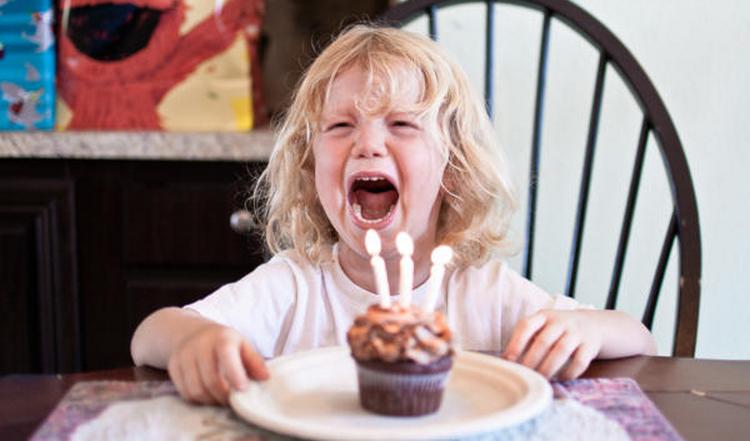 Для кризиса 3 лет характерны следующие особенности в поведении: 1. Негативизм – ребенок негативно реагирует не на само действие, которое он отказывается выполнять, а на требование или просьбу взрослого. Он не делает что – то только потому, что это предложил ему определенный взрослый человек. Негативизм избирателен: ребенок игнорирует требования одного члена семьи, а с другими достаточно послушен. Главный мотив действия – сделать наоборот, то есть прямо противоположное тому, что ему сказали.2. Упрямство – это реакция ребенка, который настаивает на чем – то не потому, что ему этого очень хочется, а потому, что он сам об этом сказал взрослым и требует, чтобы с его мнением считались. Его первоначальное решение определяет все его поведение, и отказаться от этого решения даже при изменившихся обстоятельствах ребенок не может. Упрямство – не настойчивость, с которой ребенок добивается желаемого. Упрямый ребенок настаивает на том, что ему не так уж сильно хочется, или совсем не хочется, или давно расхотелось. Допустим, ребенка зовут домой, и он отказывается уходить с улицы. Заявив, что он будет кататься на велосипеде, он действительно будет кружить по двору, чем бы его ни соблазняли (игрушкой, десертом, гостями), хотя и с совершенно унылым видом.3. В переходный период может появиться строптивость. Она направлена не против конкретного взрослого, а против всей сложившейся в раннем детстве системы отношений, против принятых в семье норм воспитания. Ребенок стремится настоять на своих желаниях и недоволен всем, что ему предлагают и делают другие. «Да ну!» - самая распространенная реакция в таких случаях4. Яркое проявление тенденции к самостоятельности: ребенок хочет все делать и решать сам. В принципе это положительное явление, но во время кризиса приводит к своеволию, что вызывает дополнительные конфликты со взрослыми5. У некоторых детей конфликты с родителями становятся регулярными, они как бы постоянно находятся в состоянии войны со взрослыми. В этих случаях говорят о протесте – бунте. В семье с единственным ребенком может появиться деспотизм. Ребенок жестко проявляет свою власть над окружающими его взрослыми, диктуя, что он будет есть, а что не будет, может мама уйти из дома или нет и т. д. Если в семье несколько детей, вместо деспотизма обычно возникает ревность: та же тенденция к власти здесь выступает как источник ревнивого, нетерпимого отношения к другим детям, которые не имеют почти никаких прав в семье, с точки зрения «юного деспота»6. Обесценивание. Что обесценивается в глазах ребенка? То, что раньше было привычно, интересно и дорого. 3 – летний ребенок может начать ругаться (обесцениваются старые правила поведения), отбросить или даже сломать любимую игрушку, предложенную не вовремя (обесцениваются старые привязанности к вещам) и т. п. Все эти явления свидетельствуют о том, что у ребенка изменяется отношение к другим людям и самому себе. Это важный этап в эмансипации ребенка.  ЧТО ДЕЛАТЬ, ЕСЛИ РЕБЕНОК УПРЯМИТСЯ?Не придавайте большого значения упрямству. Примите к сведению этот приступ, но не очень волнуйтесь за ребенка. Оставайтесь вовремя приступа упрямства рядом с ребенком и дайте ему почувствовать, что понимаете, как он страдает. Не пытайтесь в это время что – либо внушать вашему ребенку. Ругать в такой ситуации не имеет смысла. Он сильно возбужден и не может вас понять. Будьте в поведении с ребенком настойчивы. Если вы сказали «нет», оставайтесь и дальше при этом мнении.  КАК ПРЕОДОЛЕТЬ КАПРИЗЫ?Сначала нужно понять причины капризов и упрямства.  Ими могут быть:Нарушения режима дня.Обилие новых впечатлений.Плохое самочувствие во время болезни.Переутомление (физическое и психическое).  Преодолеть капризы можно, если:  Все члены семьи будут иметь единые требования к ребенку.Будут тверды в позиции, дадут понять значение слова «нельзя».Научат ребенка хотеть, т.е. вырабатывать настойчивость в достижении цели.Будут развивать у ребенка самостоятельность в совместной со взрослыми деятельности.